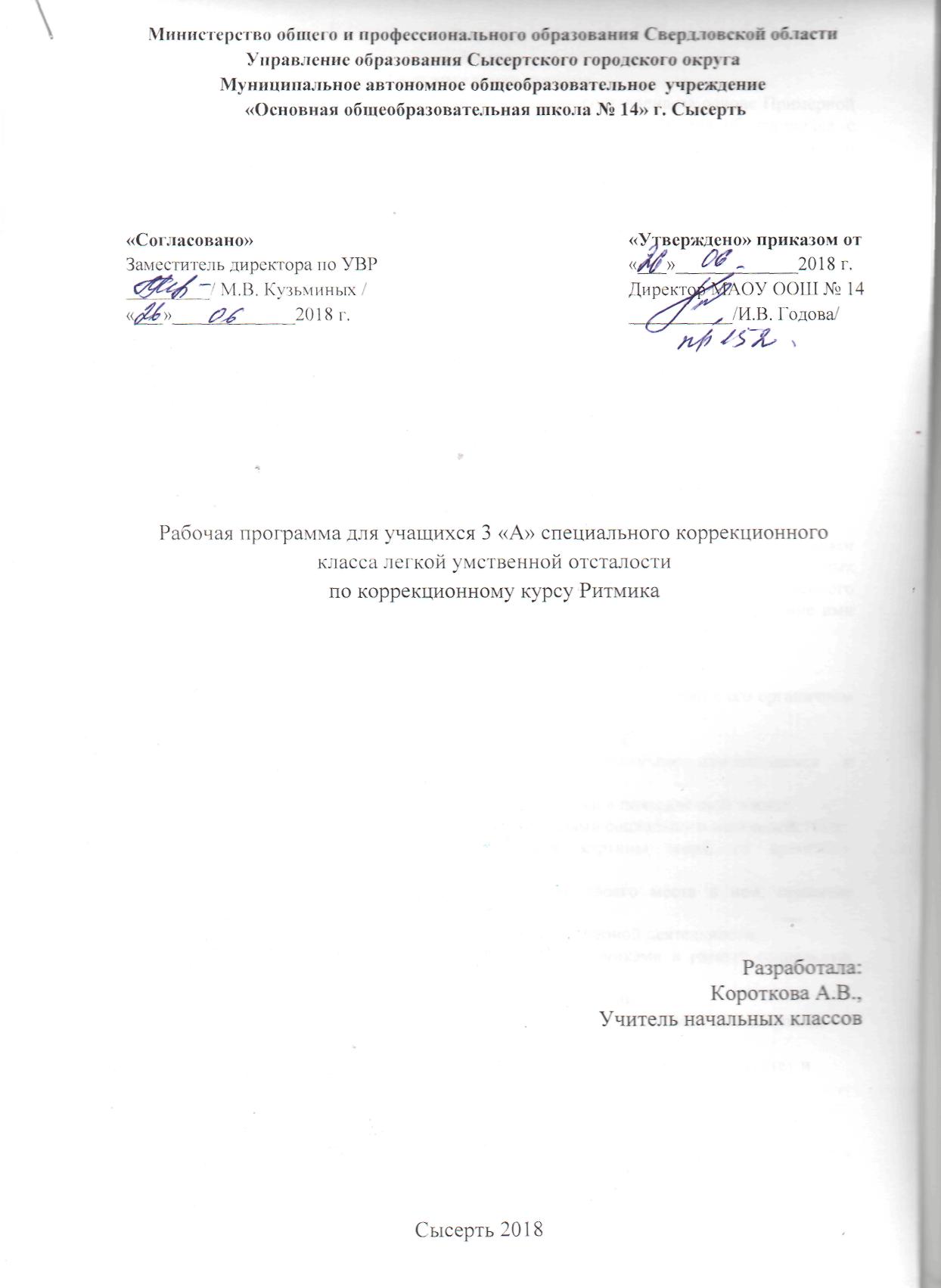 Ритмика3 классПояснительная запискаПрограмма учебного курса «Мир природы и человека» составлена на основе Примерной адаптированной основной общеобразовательной программы обучения для обучающихся с легкой умственной отсталостью (интеллектуальными нарушениями) (вариант 1) и соответствует Федеральному государственному образовательному стандарту обучающихся с умственной отсталостью (интеллектуальными нарушениями).Целью занятий по ритмике является развитие двигательной активности ребенка в процессе восприятия музыки.На занятиях ритмикой осуществляется коррекция недостатков двигательной, эмоционально-волевой, познавательной сфер, которая достигается средствами музыкально-ритмической деятельности. Занятия способствуют развитию общей и речевой моторики, ориентировке в пространстве, укреплению здоровья, формированию навыков здорового образа жизни у обучающихся с умственной отсталостью (интеллектуальными нарушениями).Основные направления работы по ритмике:упражнения на ориентировку в пространстве; ритмико-гимнастические упражнения (общеразвивающие упражнения, упражнения на координацию движений, упражнение на расслабление мышц); упражнения с детскими музыкальными инструментами; игры под музыку; 	танцевальные упражнения.Планируемые результаты.В структуре планируемых результатов ведущее место принадлежит личностным результатам, поскольку именно они обеспечивают овладение комплексом социальных (жизненных) компетенций, необходимых для достижения основной цели современного образования — введения обучающихся с умственной отсталостью в культуру, овладение ими социо-культурным опытом.Личностные результаты должны отражать:осознание себя как гражданина России; формирование целостного, социально ориентированного взгляда на мир в его органичном единстве и разнообразии природы;формирование эстетических потребностей, ценностей и чувств;овладение начальными навыками адаптации в динамично изменяющемся и развивающемся мире;овладение социально-бытовыми умениями, используемыми в повседневной жизни;владение навыками коммуникации и принятыми ритуалами социального взаимодействия;способность к осмыслению и дифференциации картины мира, ее временно-пространственной организации;способность к осмыслению социального окружения, своего места в нем, принятие соответствующих возрасту ценностей и социальных ролей;формирование и развитие социально значимых мотивов учебной деятельности;развитие навыков сотрудничества со взрослыми и сверстниками в разных социальных ситуациях;формирование установки на безопасный, здоровый образ жизни.Предметные результаты имеют два уровня овладения: минимальный и достаточный. Предметные результаты  должны отражать:1) владение элементами музыкальной культуры, интерес к музыкальному искусству и музыкальной деятельности, элементарные эстетические суждения;2) элементарный опыт музыкальной деятельности.Достаточный уровень освоения предметных результатов не является обязательным для всех обучающихся. Минимальный уровень является обязательным для всех обучающихся с умственной отсталостью.Состав базовых учебных действий обучающихся:Базовые учебные действия, формируемые у младших школьников, обеспечивают, с одной стороны, успешное начало школьного обучения и осознанное отношение к обучению, с другой - составляют основу формирования в старших классах более сложных действий, которые содействуют дальнейшему становлению ученика как субъекта осознанной активной учебной деятельности на доступном для него уровне.Содержание курсаЗадача: продолжение развития чувства ритма, музыкальности, пластики, координации, развитие памяти, разнообразить набор привычных движений. В ходе урока решаются воспитательные задачи поведения в паре. Ритмико-гимнастические упражнения Совершенствование навыков правильного выполнения основных движений под музыку преимущественно 2\4 и 4\4 – ходьбы, прыжков, бега, поскоков. Движения и упражнения, требующие внимания и координации движений рук и ног. Упражнения на расслабление мышц. Ходьба и бег в колонне по одному, парами, по четыре – с соблюдением дистанции, врассыпную. Перестроения на ходу в колонне, изменение направления движения с изменением движения мелодии, нахождение определенного места в помещении. Четкое и ритмичное выполнение под музыку общеразвивающих упражнений. Ритмические упражнения Сохранение и быстрое изменение темпа и характера движения с изменением темпа или характера музыкального сопровождения. Включение в движение одновременно с началом звучания музыки и прекращение движения с окончанием музыки. Передача сильных и слабых долей в музыкальных произведениях. Танцевальные движения, танцы Совершенствование танцевальных движений, отработанных в предыдущем году: поскоки, галоп, полька, различные виды ходьбы и бега. Сочетание движений между собой. Знакомство с новыми элементами танца и движениями: поочередное выставление и выбрасывание ноги на пятку вперед и в сторону, на носок вперед, в сторону, назад; «гармошка», присядка и полуприсядка, различные движения рук, эстрадные движения. Танцевальные композиции русского танца. Изучение таких детских бальных танцев. Основные шаги местных народных танцев. Импровизация движений на музыкальные темы, игры под музыку Подбор с помощью учителя свободных движений под музыку разного характера после объяснения темы. Подражательные движения «Зоопарк», «Кем быть?». Музыкальные игры на основе 2-3-х мелодий «Паровоз», «Цветы и бабочки» и другие. Инсценировка известных песен и сказок «Репка» и т.п. Основные требования к знаниям и умениям учащихся Обучающиеся должны знать: термины, определяющие характер музыки (5-6 определений); термины, связанные с различными перестроениями; названия различных танцевальных шагов. Обучающиеся должны уметь: начать и закончить движения одновременно с началом и окончанием музыкальной фразы; передавать движением сильную и слабые доли такта; ритмично и четко выполнять ритмико-гимнастические упражнения под музыку разного размера; свободно двигаться под музыку различного характера; участвовать в 2-3 новых танцах. 	Место учебного предмета в учебном планеТематическое планированиеКалендарно-тематическое планирование 3 класс В конце 3 года обучения дети должны уметь исполнять: - фигурный вальс; - русские хороводные танцы.Иметь навык благородного, вежливого обращения к партнеру. Могли выполнить ритмические упражнения с музыкальным заданием; передать в движении характер музыки, размер и ритмический рисунок. Прослушать и сделать простейший анализ танцевальной музыки (определение характера, музыкального размера и строения). Могли перестроиться из одного круга в два. Движение в колонны по одному с разных сторон по диагонали, с переходом в центре через одного. Выразительно двигаться в танцах (согласованность и гармония рук, ног, корпуса, головы). Знать названия движений классического экзерсиса и правильное исполнение.Минимальный уровень.Достаточный уровень.понимание роли музыки в жизни человека;- овладение элементами музыкальной культуры, в процессе формирования интереса к музыкальному искусству и музыкальной деятельности;- элементарные эстетические представления;- эмоциональное осознанное восприятие музыки во время слушания музыкальных произведений;- сформированность эстетических чувств в процессе слушания музыкальных произведений различных жанров;- способность к эмоциональному отклику на музыку разных жанров;- умение воспринимать музыкальные произведения с ярко выраженным жизненным содержанием;- способность к элементарному выражению своего отношения к музыке в слове (эмоциональный словарь), пластике, жесте, мимике;- владение элементарными певческими умениями и навыками (координация между слухом и голосом, выработка унисона, кантилены, спокойного певческого дыхания);- умение откликаться на музыку с помощью простейших движений и пластического интонирования;- умение определять некоторые виды музыки, звучание некоторых музыкальных инструментов, в том числе и современных электронных;- овладение навыками элементарногомузицирования на простейших инструментах (ударно-шумовых).- понимание роли музыки в жизни человека, его духовно-нравственном развитии;- овладение элементами музыкальной культуры, в процессе формирования интереса к музыкальному искусству и музыкальной деятельности, в том числе на материале музыкальной культуры родного края;- сформированность элементарных эстетических суждений;- эмоциональное осознанное восприятие музыки, как в процессе активной музыкальной деятельности, так и во время слушания музыкальных произведений;- наличие эстетических чувств в процессе слушания музыкальных произведений различных жанров;- способность к эмоциональному отклику на музыку разных жанров;- сформированность представлений о многофункциональности музыки;- умение воспринимать музыкальные произведения с ярко выраженным жизненным содержанием, определение их характера и настроения;- владение навыками выражения своего отношения к музыке в слове (эмоциональный словарь), пластике, жесте, мимике;- владение певческими умениями и навыками (координация между слухом и голосом, выработка унисона, кантилены, спокойного певческого дыхания),- выразительное исполнение песен;- умение откликаться на музыку с помощью простейших движений и пластического интонирования, драматизация пьес программного характера;- умение использовать музыкальные образы при создании театрализованных и музыкально-пластических композиций, исполнении вокальнохоровых произведений, в импровизации;- умение определять виды музыки, звучание различных музыкальных инструментов, в том числе и современных электронных.Личностные базовые учебные действия- осознание себя как ученика, заинтересованного посещением школы;- способность к осмыслению социального окружения и социальной роли ученика;- самостоятельность в выполнении учебных заданий;- понимание личной ответственности за свои поступки на основе правил поведения в классе, детском коллективе, образовательном учреждении;- положительное отношение к окружающей действительности.- готовность к организации взаимодействия с ней и эстетическому её восприятию- сформированность внутренней позиции обучающегося, которая находит отражение в эмоционально-положительном отношении обучающегося к образовательному учреждению через интерес к ритмико-танцевальным, гимнастическим упражнениям;- наличие эмоционально-ценностного отношения к искусству, физическим упражнениям;- развитие эстетического вкуса, культуры поведения, общения, художественно-творческой и танцевальной способности.Регулятивные  базовые учебные действия-ориентироваться в пространстве зала;- работать с учебными принадлежностями (спортивным инвентарем)- принимать цели и произвольно включаться в деятельность, следовать предложенному плану и работать в общем темпе;- активно участвовать в деятельности, контролировать свои действия;- оценивать действия одноклассников;- соотносить свои действия и их результаты с заданными образцами, принимать оценку деятельности, оценивать ее с учетом предложенных критериев, корректировать свою деятельность с учетом выявленных недочетов.- способность обучающегося понимать и принимать учебную цель и задачи;- в сотрудничестве с учителем ставить новые учебные задачи;- накопление  представлений о ритме, синхронном движениии;- наблюдение за разнообразными явлениями жизни и искусства в учебной  и внеурочной деятельности.Познавательные базовые учебные действия- выделять существенные, общие и отличительные свойства предметов;- устанавливать видо - родовые отношения предметов;- делать простейшие обобщения, сравнивать, классифицировать на наглядном материале;- наблюдать; работать с информацией (понимать изображение, текст, устное высказывание, элементарное схематическое изображение, таблицу, предъявленные на бумажных, электронных и других носителях) под руководством и с помощью учителя. готовиться к занятиям, строиться в колонну по одному, находить свое место в строю и входить в зал организованно;- под музыку приветствовать учителя, занимать правильное исходное положение (стоять прямо, не опускать голову, без лишнего напряжения в коленях и плечах, не сутулиться), равняться в шеренге, в колонне;- ходить свободным естественным шагом, двигаться по залу в разных направлениях, не мешая друг другу;- ходить и бегать по кругу с сохранением правильных дистанций, не сужая круг и не сходя с его линии;- ритмично выполнять несложные движения руками и ногами;- соотносить темп движений с темпом музыкального произведения;- выполнять игровые и плясовые движения;- выполнять задания после показа и по словесной инструкции учителя;- начинать и заканчивать движения в соответствии со звучанием музыки.Коммуникативные базовые учебные действия- вступать в контакт и работать в коллективе (учитель – ученик, ученик – ученик, ученик – класс, учитель - класс);- использовать принятые ритуалы социального взаимодействия с одноклассниками и учителем;- обращаться за помощью и принимать помощь;- слушать и понимать инструкцию к учебному заданию в разных видах деятельности и быту;- договариваться и изменять свое поведение с учетом поведения других участников спорной ситуации. - умение координировать свои усилия с усилиями других;- задавать вопросы, работать в парах, коллективе, не создавая проблемных ситуаций.3 классв неделюв год Количество часов 1 час 34 часаТемы разделовКол-во часовУпражнения на ориентировку в пространстве2 Ритмико-гимнастические упражнения7 Ритмические упражнения6Игры под музыку9 Танцевальные движения, танцы9 Резервное время1Всего34№ п/пТема урокаКол-во часовСодержание деятельности Характеристика деятельности1Основные понятия. Беседа о технике безопасности на уроке, при разучивании танцев. 1- изучение правил поведения во время занятий танцевально-ритмической гимнастикой;- изучение техники безопасности на занятиях;- знакомство с инвентарем, музыкальным сопровождением.Знать правила поведения и технику безопасности на занятиях ритмики. Знать инвентарь и музыкальное сопровождение на занятиях.2Строевые упражнения.1- разучивание построений и перестроений- разучивание частей тела и движений ими в пространстве- разучивание статических положений частей тела- разучивание упражнений в движении.Уметь выполнять построение и перестроение в шеренге. Знать положение частей тела в строю. Знать упражнения в движении.3Упражнения на ориентировку в пространстве.1-формировать умения правильно выполнять исходное положение, ориентироваться в направлении движения - совершенствовать навык ориентировки в направлении движения вперед, назад, вправо, влево-развивать музыкальность детей-учить пользоваться ориентирами для построения в колонну по два- развивать умения перестраиваться в круг из шеренги, из движения в рассыпную- развивать навык выполнения во времяходьбы и бега несложных заданий с предметами.Обучающиеся должны уметь: рассчитываться на первый, второй, третий для последующего построения в три колонны, шеренги; соблюдать правильную дистанцию в колонне по три и в концентрических кругах; ориентироваться в пространстве.4Упражнения на развитие координации. 1- формировать умения правильно выполнять исходное положение, ориентироваться в направлении движения.- совершенствовать навык ориентировки в направлении движения вперед, назад, вправо, влево.- развивать музыкальность детей.- учить пользоваться ориентирами для построения в колонну по два.- развивать умения перестраиваться в круг из шеренги, из движения в рассыпную.- развивать навык выполнения во времяходьбы и бега несложных заданий с предметами.Обучающиеся должны уметь:рассчитываться на первый, второй, третий для последующего построения в три колонны, шеренги; соблюдать правильную дистанцию в колонне по три и в концентрических кругах; ориентироваться в пространстве.5Позиции рук. Основные правила.1Формировать умения выполнять движения рук в разных направлениях без предметов и с предметами. Движения рук в разных направлениях: отведение рук в стороны и скрещивание их перед собой с обхватом плеч; разведение рук в стороны с напряжением (растягивание резинки).Уметь соблюдать темп движений, обращать внимание на музыку, выполнять упражнения в определенном ритме и темпе.6Позиции ног. Основные правила. 1Неторопливые приседания с напряженным разведением коленей в стороны, медленное возвращение в исходное положение. Поднимание на носках и полуприседания. Круговые движения ступни. Уметь соблюдать темп движений, обращать внимание на музыку, выполнять упражнения в определенном ритме и темпе.7Игры под музыку.1-формировать умения передавать в движении развернутый сюжет музыкального рассказа- развивать умения детей придавать движениям нужную выразительность, активизируя воображение - совершенствовать общую моторику, координацию движений, ориентацию в пространстве, регуляцию мышечного тонуса- развивать чувство муз темпа и ритма, певческих способностей, логоритмику –развивать творческую фантазию при выполнении имитационных упражнений.Обучающиеся должны уметь: самостоятельно выполнять требуемые перемены направления и темпа движений, руководствуясь музыкой; ощущать смену частей музыкального произведения в двух частной форме с малоконтрастными построениями;передавать в игровых и плясовых движениях различные нюансы музыки: напевность, грациозность, энергичность, нежность, игривость и т. д.; играть в музыкальные игры.8Упражнения на расслабление.1Разучивание простых упражнений на расслабление.Уметь выполнять упражнения на расслабления.9Упражнения с детскими музыкальными инструментами.1Формировать умения играть несложные мелодии-развитие мелкой мускулатуры пальцев-добиваться круговых движений кистью, одновременное сгибание и разгибание рук-совершенствовать умения выполнять восходящую и нисходящую гамму на детском пианино, аккордеоне, духовой гармошке-формировать умения исполнять несложный ритмический рисунок на бумаге, в разных вариациях.Обучающиеся должны уметь: передавать хлопками ритмический рисунок мелодии; повторять любой ритм, заданный учителем; задавать самим ритм одноклассникам и проверять правильность его исполнения (хлопками или притопами), играть несложные мелодии на детских музыкальных инструментах.10Движения парами.1Движение парами: поскоки с ноги на ногу, лёгкие поскоки. Переменные притопы. Прыжки с выбрасыванием ноги вперёд.Уметь выполнять танцевальные упражнения парами.11Перестроение из одного круга в два.1Перестроение из одного круга в два: три маленьких круга путем отступления одной группы детей на шаг вперед, другой – на шаг назад. Перестроение из общего круга в кружочки по два, три человека и обратно в общий круг.Уметь перестраиваться из одного круга в два, три отдельных маленьких круга.12Ходьба в соответствии с метрической пульсации.1Ходьба в соответствии с метрической пульсации: чередование ходьбы с приседанием, со сгибанием коленей, на носках, на пятках. Формирование осанки.Уметь выполнять ходьбу с приседанием, со сгибанием коленей, на носках, на пятках, соблюдая осанку.13Танец «Новый год к нам мчится». Позиции в паре. Основные правила.1Разучивание движений новогоднего танца под музыку. Изучение правил построения в танце.Уметь самостоятельно танцевать танец «Новый год к нам мчится».14Отработка основных движений танца «Новый год к нам мчится».1Повторение движений новогоднего танца под музыку.Уметь самостоятельно танцевать танец «Новый год к нам мчится».15Закрепление. Подготовка к выступлению.1Повторение движений новогоднего танца под музыку.Выступление с танцем «Новый год к нам мчится».16Народно-хореографический танец. 1Разучивание простых танцевальных движений, связок, комбинаций. Развитие навыков сотрудничества, умения работать в команде. Развитие двигательной памяти и внимания.Уметь выполнять танцевальные движения народных танцев.17ОРУ1Разучивание простых ОРУ без предметов Развитие умения выполнять построение и перестроение по словестной инструкции учителя.Уметь выполнять ОРУ в определенном ритме и темпе.18Танцы и пляски.1Разучивание простых танцевальных движений, связок, комбинаций. Развитие навыков сотрудничества, умения работать в команде. Развитие двигательной памяти и внимания.Уметь соблюдать темп движений, обращая внимание на музыку.19Шаг на носках, шаг польки.1Шаг на носках, шаг польки. Тихая, настороженная ходьба, высокий шаг, мягкий, пружинящий шаг. Неторопливый танцевальный бег.Уметь самостоятельно выполнять шаг на носках, шаг польки.20Упражнение для кисти рук с барабанными палочками.1Сгибание и разгибание кистей рук, встряхивание, повороты, сжимание пальцев в кулак и разжимание. Упражнение для кистей рук с барабанными палочками.Уметь выполнять упражнения для кистей рук с барабанными палочками.21Широкий высокий бег.1Тихая, настороженная ходьба, высокий шаг, мягкий пружинящий шаг. Танцевальный широкий бег, высокий бег.Уметь самостоятельно нужное направление движения по словесной инструкции учителя, по звуковым музыкальным сигналам.   22Сильные поскоки, боковой галоп.1Неторопливый танцевальный бег. Сильные поскоки, боковой галоп.Уметь самостоятельно нужное направление движения по словесной инструкции учителя, по звуковым музыкальным сигналам.   23ОРУ: перекаты стопы, носках, пятках.1Поднимание правой и левой ног в сторону и поднимание рук вверх, хлопки в ладоши, поворот головы в сторону. Круговые движения левой ноги в сочетании с круговыми движениями правой руки.Уметь соблюдать темп движений, выполнять перекаты стопы, носках, пятках.24История образования «Вальса». 1Что такое вальс?  Вальс родился в Германии.Вальс в России. Изучение танцевального такта 1, 2, 3. Парный танец. Позиции ног, рук. Отработка движений.Уметь выполнять движения танца «Вальс».25Основные положения рук, ног в паре.1Движение парами: поскоки с ноги на ногу, лёгкие поскоки. Переменные притопы. Совместные движения рук и ног.Уметь выполнять танцевальные упражнения парами.26Элементы русской пляски.1Элементы русской пляски: повороты, наклоны, притопы и шаги. Уметь выполнять движения русской пляски.27ОРУ. Парный танец.1Движение парами: поскоки с ноги на ногу, лёгкие поскоки. Переменные притопы. Прыжки с выбрасыванием ноги вперёд.Уметь выполнять танцевальные упражнения парами.28Основные движения народных танцев.1Основные движения народных танцев: бег, ходьба с приседанием, кружение с продвижением.Уметь выполнять основные движения народных танцев.29Танец с хлопками.1Танец с хлопками: тихая, настороженная ходьба, высокий шаг, мягкий пружинящий шаг. Стремительный танцевальный бег.Уметь самостоятельно нужное направление движения по словесной инструкции учителя, по звуковым музыкальным сигналам.   30Основные движения танца «Школьные годы». 1Разучивание движений танца «Школьные годы» под музыку. Изучение правил построения в танце.Уметь выполнять основные движения танца «Школьные годы».31Отработка танца «Школьные годы».1Повторение движений танца под музыку.Уметь самостоятельно танцевать танец «Школьные годы».32Просмотр видеозаписи танцев разных народов. 1Изучение и знакомство с различными танцами разных народов.Знать движения в танцах разных народов.33Упражнения на расслабление мышц.1Выпрямление рук в суставах и напряжение всех мышц от плеча до кончиков пальцев. Поднятие рук вверх, вытянуть весь корпус тела, быстрым движение согнутся и сесть на корточки. Перенесение тяжести тела с ноги на ногу, из стороны в сторону.Уметь соблюдать темп движений, обращать внимание на музыку, выполнять упражнения на расслабление мышц в определенном ритме и темпе.Резервное время 1Всего34